ImagineIf you found your father hanging by a rope & you were 6 years old.If your mother was not really there because she was drunk when you needed to eat & you were 4 yrs.If your coach wanted to bring out more than your talent when you needed support & you were 12 yrs.If you were struck down by debilitating illness and were all alone when you were 7 yrs. If you were mercilessly bullied throughout school for what you were and had no one to tell .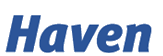 Imagine healing the hurt  ImagineGrowing up thinking it was all your fault, consumed with guilt that your dad did it because you were not good enough to stop him.Growing up thinking you were not worth anyone’s attention or love because not even your mother could be bothered.Growing up feeling your gifts were soiled by some else’s dirty needs.Growing up thinking you would never be well and always be alone.Growing up feeling you would never be good enough, or smart enough, or brave enough to be liked. Imagine:Finding a place where someone listens.Where someone understands.Where there are real friends.Where there is freedom to recover.Where there is hope to get better.Where there is someone who cares.Where you get better learning to live and enjoy life!This is the journey many Haven clients make: from trauma and abuse in childhood, wretchedness as adults to recovery and self-esteem at THE HAVEN     